Муниципальное дошкольное образовательное учреждение «Детский сад №23»г. Тверь, ул. Резинстроя, д. 9
телефон/факс 58 53 22
ds23 @detsad.tver.ruНа №	от	Приказ о создании официального сайта ДОУВ соответствии с требованиями Приказа Федеральной службы по надзору в сфере образования и науки от 29 мая 2014 года№785 «Об утверждении требований к структуре официального сайта образовательной организации в информационно-телекоммуникационной сети «Интернет» и формату предоставления на нем информацииПриказываю:Утвердить положение о создании официального сайта ДОУ.Назначить ответственного за ведения сайта МДОУ «Детский сад №23» воспитателя АзаровуО.А..В своей работе по ведению сайта ДОУ и внесению в него изменений Азаровой О.А. руководствоваться Положением.об официальном сайте.Контроль за исполнением данного приказа оставляю за собой.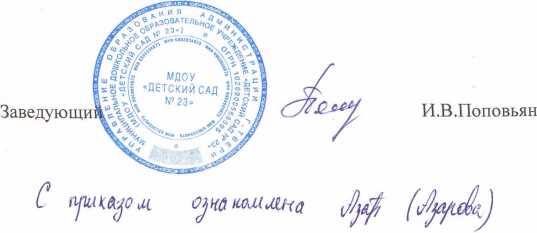 